Information zum E-Learning Modul BlackoutSehr geehrte Damen und Herren,angeschlossener Erlass zum Thema „Blackout-Vorsorge“ wird zur Information und Kenntnisnahme aller Mitarbeiter übermittelt. Besonders hingewiesen wird darauf, dass bei Absolvierung des E-Learning Moduls bis zum 31.03.2024 und selbständige Eintragung in den Bildungspass auf bestehende Lebensmittelpasskarten €100,-- zur Eigenbevorratung (Lebensmittel und Trinkwasser) aufgebucht werden. Eine Übermittlung des Zertifikats für die Absolvierung des Moduls Blackout an das LPC-Postfach ist nicht erforderlich.Der Leiter des Geschäftsbereiches Bgez. i. A.  Hofrat Mag. Eigner, eh.Wien, am 04.01.2024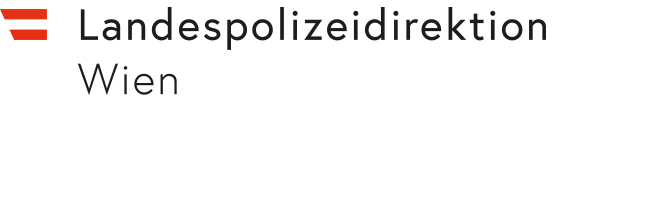 polizei.gv.atPersonalabteilungReferat PA 1 - PersonalorganisationNatascha Götzmann, FISachbearbeiterin+43 1 313 10- 71901Fax +43 1 313 10-71929Schottenring 7-9, 1010 WienE-Mail-Antworten sind bitte unter Anführung der Geschäftszahl an lpd-w-lpc@polizei.gv.at zu richten.An alle Dienststellenpolizei.gv.atPersonalabteilungReferat PA 1 - PersonalorganisationNatascha Götzmann, FISachbearbeiterin+43 1 313 10- 71901Fax +43 1 313 10-71929Schottenring 7-9, 1010 WienE-Mail-Antworten sind bitte unter Anführung der Geschäftszahl an lpd-w-lpc@polizei.gv.at zu richten.